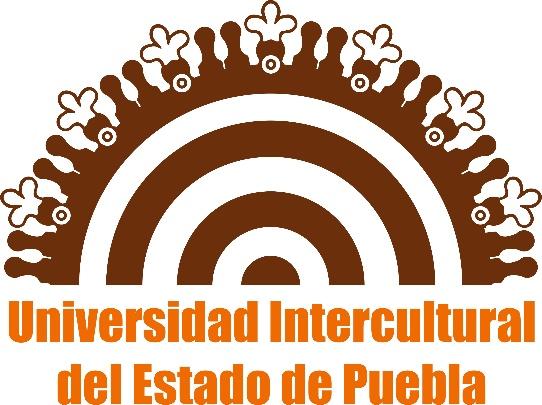 UNIVERSIDAD INTERCULTURAL DEL ESTADO DE PUEBLAManual de Redacción para Servicio SocialPRESENTACIÓNPara poder realizar el trámite de titulación, en la Universidad Intercultural del Estado de Puebla se requiere cumplir con el Servicio Social, tal como se estipula en el reglamento para servicio social vigente de la Institución. El cumplimiento del Servicio Social es requisito indispensable para obtener el título profesional; la duración será de un tiempo no menor de seis meses ni mayor de dos años, debiendo cumplir con 480 horas de servicio. Se podrá iniciar después de cumplir con el 70% total de los créditos.Con el objetivo de estandarizar la redacción del anteproyecto y el reporte final o proyecto del servicio social, se realizó el presente Manual de Redacción para Servicio Social aplicable para los alumnos de la Universidad Intercultural del Estado de Puebla. ASPECTOS TÉCNICOS PARA LA REDACCIÓN DEL ANTEPROYECTO Y PROYECTO FINALPORTADA. Se debe respetar la estructura presentada en el anexo 1 y 2, en la portada se debe distribuir uniformemente el texto y los demás objetos.CONTENIDO. El contenido del reporte final de Servicio Social debe presentarse en mayúsculas y minúsculas. No será aceptado si está escrito todo en mayúsculas. No se deberán utilizar enmarcados ni adornos. La tipología que se utilizara son:TÍTULO – ARIAL NARROW 14 EN MAYÚSCULAS NEGRITASUBTÍTULO – ARIAL 12 Mayúscula la primera letra, negritaTEXTO – Arial 12 FORMATO. El formato de hoja en que se desarrollará el reporte final de Servicio Social deberá ser carta, utilizando márgenes de 3.0 cms. a la izquierda y 2.5 cms. en la parte; superior, derecha e inferior de la hoja. ESTILO. Los títulos de los capítulos que contienen el reporte final de Servicio Social deberán estar centrados y los subcapítulos alineados a la izquierda.INTERLINEADO. El escrito debe presentarse a espacio y medioNUMERACIÓN. La numeración de las páginas se realizará en la parte inferior derecha de la misma. Se contaran todas las hojas empezando a numerar a partir del Capitulo I. ORTOGRAFÍA. Deberá cuidarse rigurosamente la ortografía, redacción y presentación del reporte final.ASPECTOS A CONSIDERAR PARA EL CONTENIDO DEL ANTEPROYECTO.PORTADA Ver anexo 1INFORMACIÓN DE LA INSTITUCIÓN, COMUNIDAD U ORGANIZACIÓN. En este apartado se debe considerar:Aspecto histórico. Origen, causas y cambios importantes.Aspecto organizacional. Organigrama, forma de trabajo y objetivos; dentro del organigrama, el prestador debe remarcar mediante un recuadro rojo en el área donde va a estar ubicado.Aspecto geográfico. Se deberá anotar de forma detallada la ubicación de la dependencia, mediante mapa, plano o croquis.JUSTIFICACIÓNSe debe escribir las razones fundamentales que originan el servicio social en esa dependencia u organización.OBJETIVOSEscribir el objetivo general y los objetivos específicos que se quieren alcanzar.PROGRAMA DE TRABAJO. En este apartado se deben considerar los siguientes aspectos: actividades, frecuencia, periodos de duración (horas, semanas o meses), horarios, fecha de inicio y termino.PRODUCTO ESPERADOEste apartado debe contemplar lo que se desea alcanzar o solucionar con el servicio social.CONCLUSIONES.Expresar de manera clara lo que se concluye al terminar el anteproyecto, puede manifestar aquí los requerimientos que considere y también la ayuda académica que necesite.ANEXOSEn este apartado se mencionan los anexos citados en el cuerpo del anteproyecto, tales como: diagramas, esquemas, fotografías.BIBLIOGRAFÍAASPECTOS A CONSIDERARA PARA EL CONTENIDO DEL PROYECTO.PORTADAVer anexo 2TABLA DE CONTENIDOSe refiere al índice creado de forma automática por Office WordINTRODUCCIÓNSe debe indicar en este apartado la finalidad del reporte final, además de explicar brevemente como está estructurado el trabajo. Debe señalarse también los aspectos más sobresalientes del trabajo.CAPITULO I.-  GENERALIDADES Justificación del ProyectoObjetivosGeneralParticularLocalización (macro – micro)Organigrama de la Institución u organizaciónGiro la Institución, comunidad u organizaciónDescripción del área donde se prestó el servicio socialCAPITULO II.- MARCO TEÓRICO Teoría o información que soporta el trabajo.CAPITULO III.- DESARROLLO DEL SERVICIO SOCIALProblemática detectada.Describir los problemas detectados en el área del prestador de servicio social,Actividades realizadas. Mencionar precisa y detalladamente todas y cada una de las  actividades realizadas de manera cronológica, indicando las fechas en que se llevaron a cabo, forma en que se realizaron y metodología utilizada.Evaluación.Forma en que se evaluaron las actividadesResultados obtenidos. Mencionar el objetivo inicial.Mencionar los objetivos que no se alcanzaron y porqué.Indicar la eficiencia y el impacto de las actividades realizadas.CAPITULO IV.- ANÁLISIS DEL SERVICIO SOCIALEscribir la experiencia (buena o mala) obtenida durante la realización del servicio social. ASESORÍADescribir la forma en que se trabajó con los tutores asignados.CONCLUSIONES.  CAPITULO V.- RECOMENDACIONESLas sugerencias se derivan en parte de las conclusiones a que el prestador llega después del trabajo realizado. Además se recomiendan alternativas de solución a los problemas detectados, o sea, lo que a su juicio y manera de pensar le parece más conveniente. En general, todo aquello que puede servir de orientación a compañeros que realizaran actividades similares.CAPITULO VI.- ANEXOS CAPITULO VII. REFERENCIAS BIBLIOGRÁFICASanexosANEXO 1: PORTADA PARA EL ANTEPROYECTO.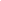 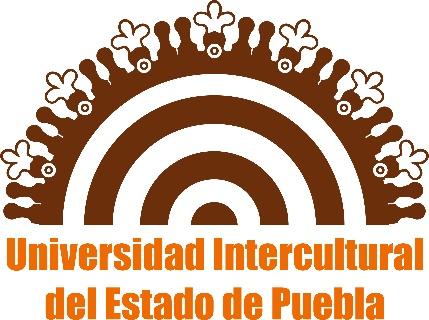 UNIVERSIDAD INTERCULTURAL DEL ESTADO DE PUEBLAANTEPROYECTO DE SERVICIO SOCIALNOMBRE DEL ANTEPROYECTOCENTRO DE PRESTACIÓN: (NOMBRE DE LA INSTITUCIÓN, ORGANIZACIÓN U COMUNIDAD)PRESENTA: NOMBRE: (APELLIDO PATERNO MATERNO NOMBRE(S)CARRERA: (LICENCIATURA QUE CURSA EL ALUMNO)MATRÍCULA: (NÚMERO DE CONTROL DEL ALUMNO)Lugar y fechaANEXO 2: PORTADA PARA EL PROYECTO.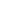 UNIVERSIDAD INTERCULTURAL DEL ESTADO DE PUEBLAPROYECTO DE SERVICIO SOCIALNOMBRE DEL PROYECTOCENTRO DE PRESTACIÓN: (NOMBRE DE LA INSTITUCIÓN, ORGANIZACIÓN U COMUNIDAD)PRESENTA: NOMBRE: (APELLIDO PATERNO  MATERNO  NOMBRE(S)CARRERA: (LICENCIATURA QUE CURSA EL ALUMNO)MATRÍCULA: (NÚMERO DE CONTROL DEL ALUMNO)Lugar y fechaVo. Bo.                          NOMBRE, FIRMA Y SELLOTUTOR INTERNOVo. Bo.NOMBRE, FIRMA Y SELLOTUTOR EXTERNOVo. Bo.                          NOMBRE, FIRMA Y SELLOTUTOR INTERNOVo. Bo.NOMBRE, FIRMA Y SELLOTUTOR EXTERNO